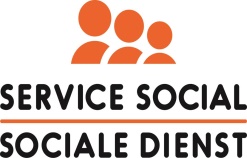 A remplir en lettres capitales s.v.p.Nom et prénom de l'agent :      Adresse personnelle :      E-mail :      N° de téléphone - Privé :      			- Bureau :      Employeur : veuillez choisir votre employeur dans la liste/dropdown ici :  Statut :	 contractuel à durée indéterminée/statutaire	 contractuel à durée déterminée (durée à préciser):               pensionné	N° de compte : BE      Nom et prénom de la personne pour laquelle l’intervention est demandée :      Lien avec le demandeur : 	 Epoux(se) /Cohabitant(e)				 fils/filleJ'affirme sur l'honneur que la présente déclaration est sincère et complète.
J'autorise le service social à demander les justificatifs qu'il juge nécessaires. J'accepte la déclaration de confidentialitéPensez à l'environnement svp favorisez les envois de vos dossiers par email: secr.soc@belspo.beFait à :       le                                       Signature : .................................................................... Enregistrez votre document en PDF et signez-le électroniquementDemande d'intervention examen de dépistage du cancer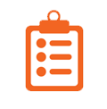 La demande doit être envoyée à secr.soc@belspo.be avant le 15/12/2024.